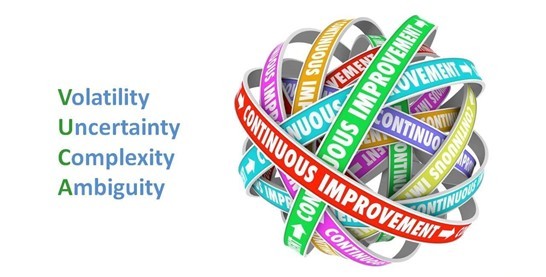 Світ VUCA можна назвати епохою невизначеності, різноманітності, можливостей та мотивації.Характеристики сучасного світу:V — volatility (нестабільність)U — uncertainty (невизначеність)C — complexity (складність)A — ambiguity (неоднозначність).Описати світ VUCA можна в кількох цифрах:90% інформації у світі з’явилися протягом останніх двох років;у 1 мільярд разів знизилася вартість зберігання 1 Гб інформації порівняно з 1980 роком;75% населення планети мають доступ до мобільного зв’язку, але не всі з них мають доступ до чистої питної води;як мінімум 10 професій не існувало принаймні ще 10 років тому. Нині ж вони входять до списку найзатребуваніших і найбільш високооплачуваних. Це, приміром, фахівець з BIG DATA, APP-розробник, оператор дрона та інші.Джерело: https://oplatforma.com.ua/question/565-svt-vuca» Сучасний світ стрімко змінюється. Аналітики стверджують, що близько 65% професій зникнуть у найближчі 10 років. 80% дітей, які ходять зараз у дитячий садок, будуть працювати за професіями, які ще не існують. Нова реальність породжує гостру необхідність у фахівцях, які здатні зорієнтуватись у VUCA-світі (VUCA - абревіатура від volatility/нестабільний, uncertainty/невизначений, complexity/складний, ambiguity/неоднозначний).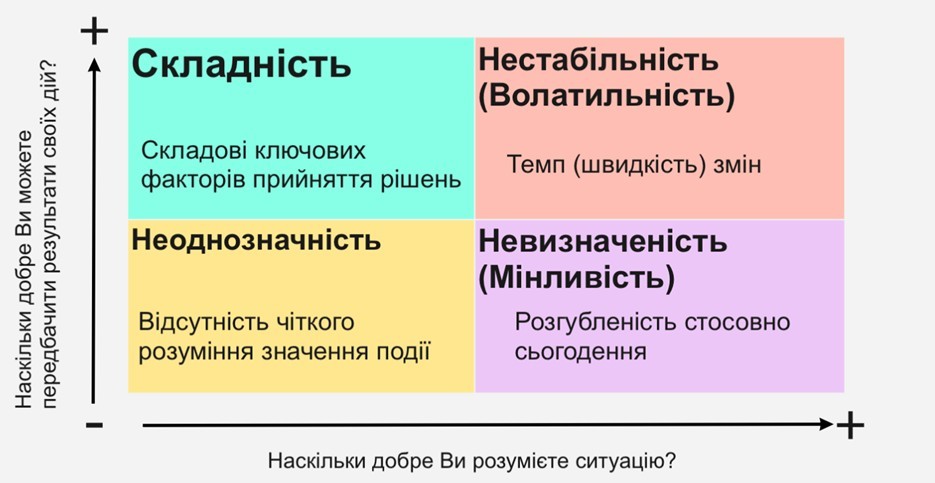 За оцінкою McKinsey, до 2030 року розвиток технологій призведе до безробіття, тому від 75 до 375 млн осіб, тобто 3–14% від загальної чисельності працюючих у всьому світі, будуть змушені змінити професію.Професія документознавець, без сумніву, залишиться затребуваною професією. Чому? Чому ми впевненні у необхідності цієї професії в майбутньому?Документознавець – це експерт з управління інформаційними потоками, тому ця спеціальність буде затребувана завжди та у будь-якій сфері діяльності. Навіть, якщо з часом паперових документів не залишиться зовсім, він зможе вести документообіг в електронному вигляді і працювати в мережі Інтернет. Зазначимо, що зберігання документів здійснюється на електронних носіях, а інформаційний обмін відбувається за допомогою комп'ютерної мережі, тому фахівцю-документознавцю необхідно володіти знаннями програм з електронного документообігу.До основних здібностей фахівця-документознавця слід віднести грамотне формування електронних баз даних, володіння навичками швидкої комунікації з системними адміністраторами і працівниками технічної підтримки встановленого програмного забезпечення, а також вміти застосовувати модель поведінки VUCA-Prime, яка забезпечить бачення, розуміння, ясність і гнучкість (Vision, Understanding, Clarity and Agility).VUCA-прайм  – це відповідь VUCA-світу. А саме:Бачення (Vision) понад нестабільності. Коли все навколо непередбачувано та змінюється, фокусуємось на цілі.Розуміння (Understanding) зменшує невизначеність. Зіткнувшись з невизначеністю, досліджуйте і експериментуйте, щоб краще зрозуміти її.Ясність (Clarity) протистоїть складності. Зіткнувшись зі складною ситуацією, потрібно прагнути її спростити.Гнучкість (Agility) допомагає подолати неоднозначність, зберігаючи свободу дій для швидкого реагування на мінливі обставини.Джерело: https://dut.edu.ua/ua/news-1-558-9932-vuca-svit-ta-vuca-praym_kafedra-dokumentoznavstva-ta-informaciynoi-diyalnosti 